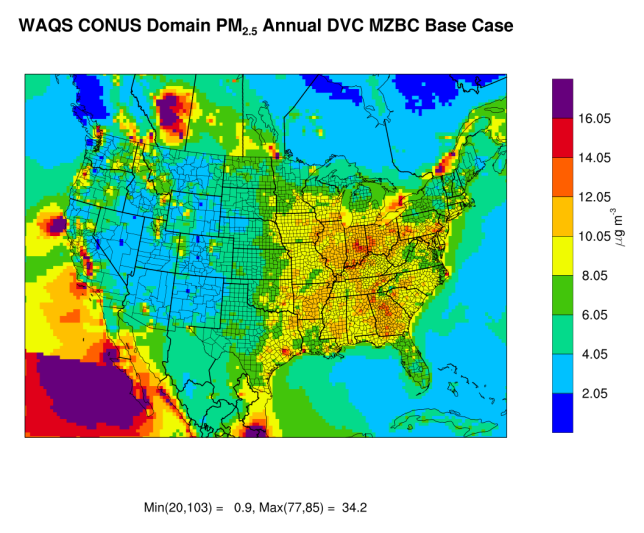 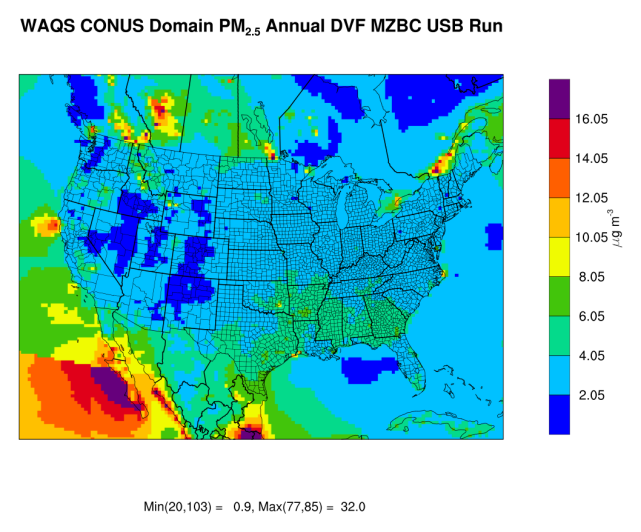 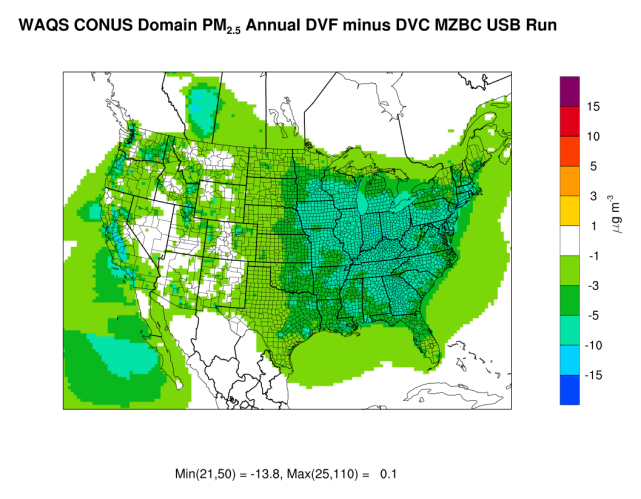 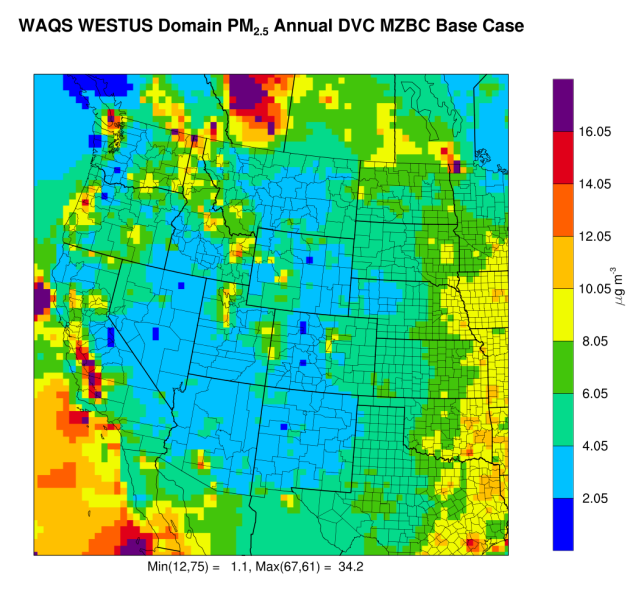 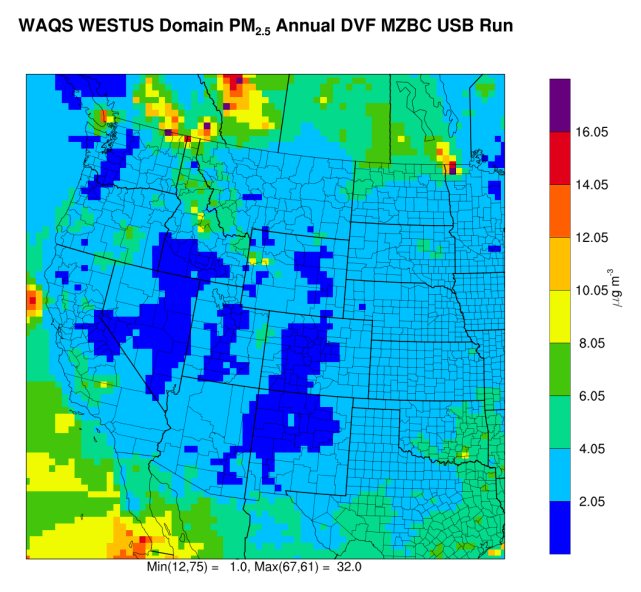 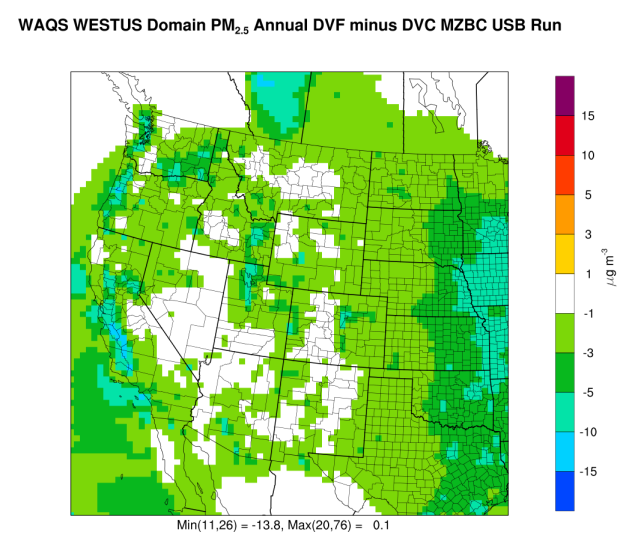 CONUS PM2.5 Annual DVC MZBC BaseCONUS PM2.5 Annual DVF MZBC USBCONUS PM2.5 Annual DVF – DVC MZBC USB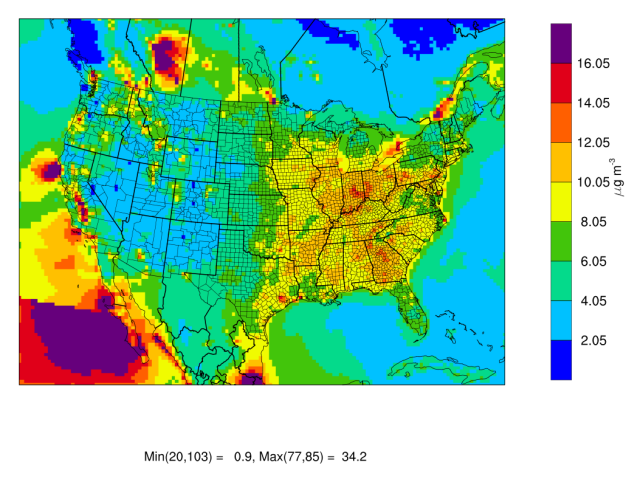 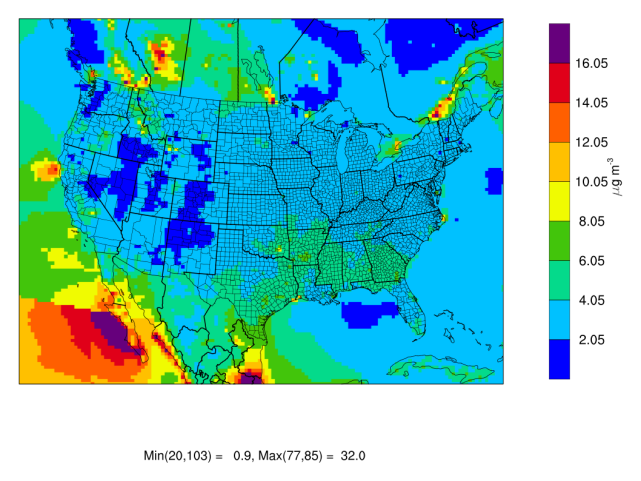 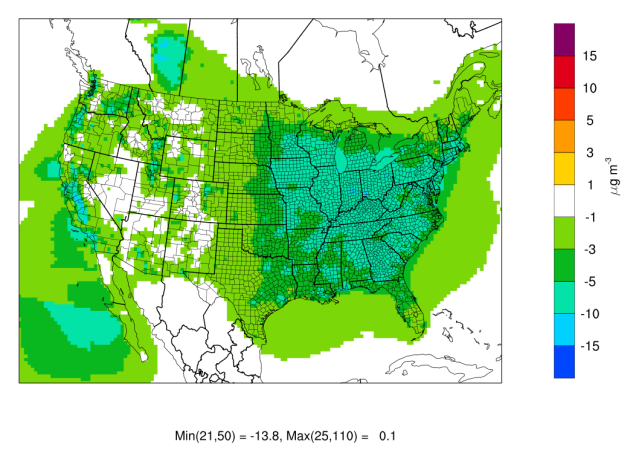 WESTUS PM2.5 Annual DVC MZBC BaseWESTUS PM2.5 Annual DVF MZBC USBWESTUS PM2.5 Annual DVF – DVC MZBC USB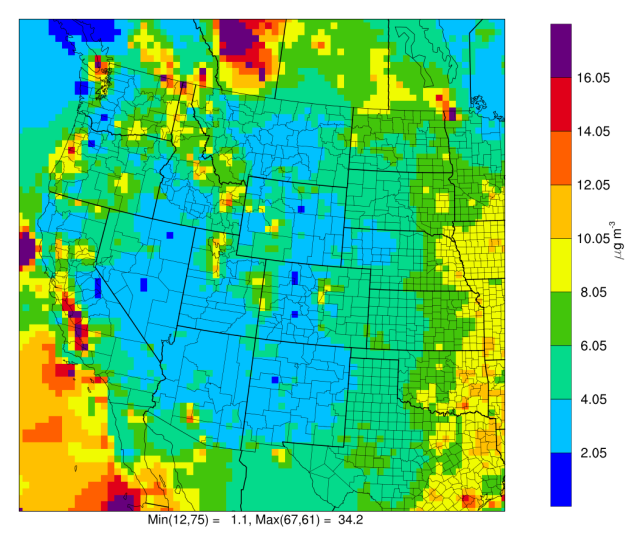 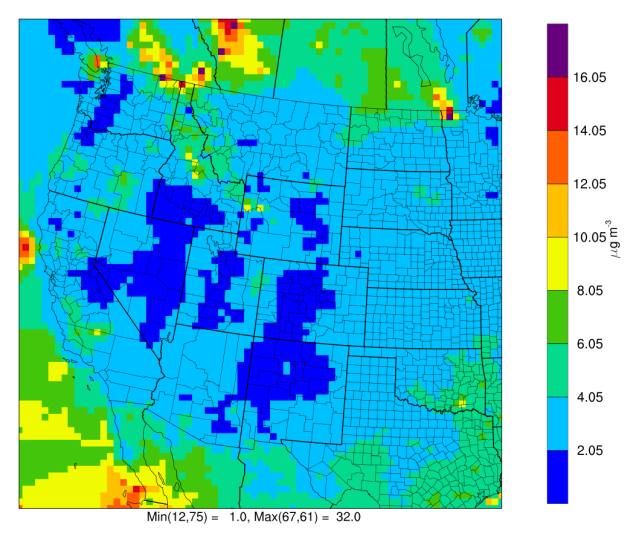 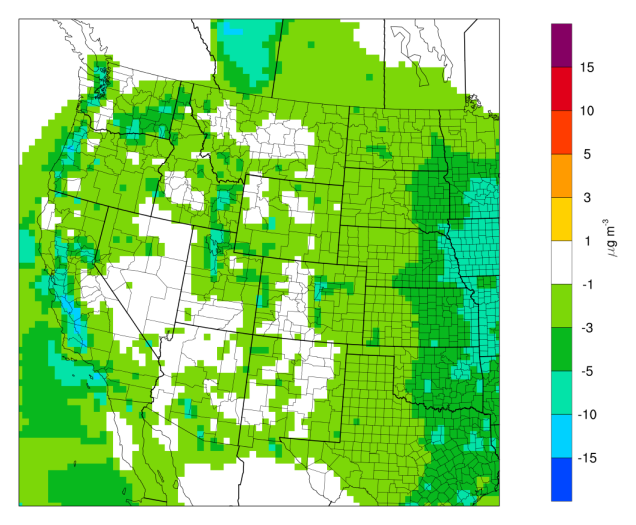 